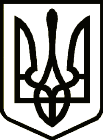 УкраїнаНОВГОРОД – СІВЕРСЬКА МІСЬКА РАДАЧЕРНІГІВСЬКОЇ ОБЛАСТІ(п'ятдесят шоста сесія VII скликання)РІШЕННЯ24 січня 2020 року                                                                                             № 1058            Про внесення змін до договору встановлення особистого строкового сервітуту щодо земельної ділянки під розміщення тимчасової спорудидля впровадження підприємницької діяльності	Розглянувши подані заяви ФОП Аникієнко Тетяни Андріївни та                 ФОП Анікієнко Діани Володимирівни щодо внесення змін до договору встановлення особистого строкового сервітуту щодо земельної ділянки під розміщення тимчасової споруди для впровадження підприємницької діяльності (далі -  Договір) площею 0,0030 га. № 15-12/4 від 04 липня 2018 року, керуючись Порядком розміщення тимчасових споруд для провадження підприємницької діяльності в місті Новгород-Сіверський, затвердженого рішенням 16-ої сесії міської ради VІІ скликання від 27 січня 2017року № 281,  п. 2.4, 2.5 Договору № 15-12/4 від 04 липня 2018 року,  ст. ст. 25, 26, 59 Закону України «Про місцеве самоврядування в Україні»,  міська рада ВИРІШИЛА:	1. Внести зміни до Договору № 15-12/4 від 04 липня 2018 року площею 0,0030 га, за адресою: вулиця Шевченка в районі Центральної районної лікарні:	1.1. в преамбулі Договору змінити слова та цифри " фізична особа – підприємець (далі - «Сервітуарій») Аникієнко Тетяна Андрієвна, яка мешкає за адресою: Чернігівська область, місто Новгород-Сіверський, вулиця ..... та діє на підставі виписки з єдиного державного реєстру юридичних осіб та фізичних особи – підприємців та громадських формувань (2 052 000 0000 002767) " на слова та цифри " фізична особа – підприємець   (далі - «Сервітуарій») Анікієнко Діана Володимирівна, яка мешкає за адресою: Чернігівська область, місто Новгород-Сіверський, вулиця ... та діє на підставі виписки з єдиного державного реєстру юридичних осіб та фізичних особи – підприємців та громадських формувань (2 052 000 0000 002899) ".	1.2. в пункті 1.3. розділу 1. Предмет Договору змінити слова "Аникієнко Тетяною Андріївною" на слова " Анікієнко Діаною Володимирівною".	1.3. в Договорі реквізити "Сервітуарія" викласти в такій редакції:	«Сервітуарій»:	ФОП Анікієнко Діана Володимирівна	Р.н.о.к.п.п. 	вул.	м. Новгород-Сіверський	2. Уповноважити міського голову укласти додаткову угоду до Договору № 15-12/4 від 04 липня 2018 року	3. Контроль за виконанням рішення покласти на постійну комісію міської ради з питань земельних відносин та екології. Міський голова                                                                                     О. Бондаренко 